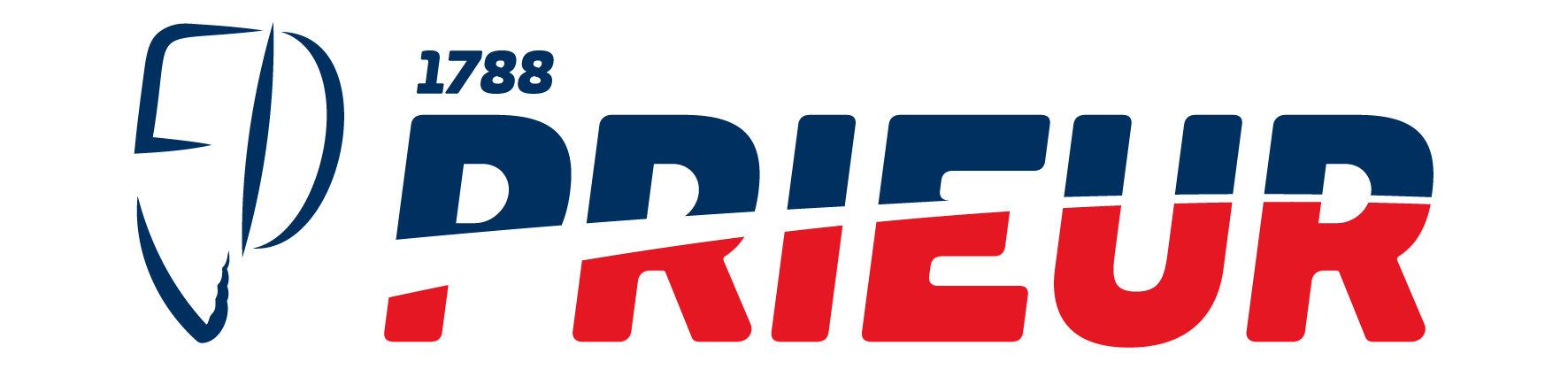 FOR RETU RNS AN D EXCHANGES, PLEASE FILL OUT THE INFORMATION BELOW AN D RETURN YOUR U NWANTE D ITEMS TO TH E FOLLOWING ADDRESS54 Avenue Général de Gaulle, 21110 GENLISMAKE SURE THAT THE ITEM(S) YOU WISH TO RETURN AND THE RETURN FORM ARE INCLUDED IN THE PACKAGE YOU ARE SENDING BACK TO USFIRST NAM E :NAME :ORDER NUMBER :PHON E :MAIL :MAIL :RETU RN FOR SIZE (1) 	RETU RN FOR REFU ND (2]RETU RN FOR SIZE (1) 	RETU RN FOR REFU ND (2]RETU RN FOR SIZE (1) 	RETU RN FOR REFU ND (2]RETU RN FOR SIZE (1) 	RETU RN FOR REFU ND (2]SKU REFERENCEPRODUCT LABELQUANTITYREASON FOR RETURN / EXCHANGE(I) I F OTH ER, PLEASE SPECI FV(I) I F OTH ER, PLEASE SPECI FV(I) I F OTH ER, PLEASE SPECI FV(I) I F OTH ER, PLEASE SPECI FV